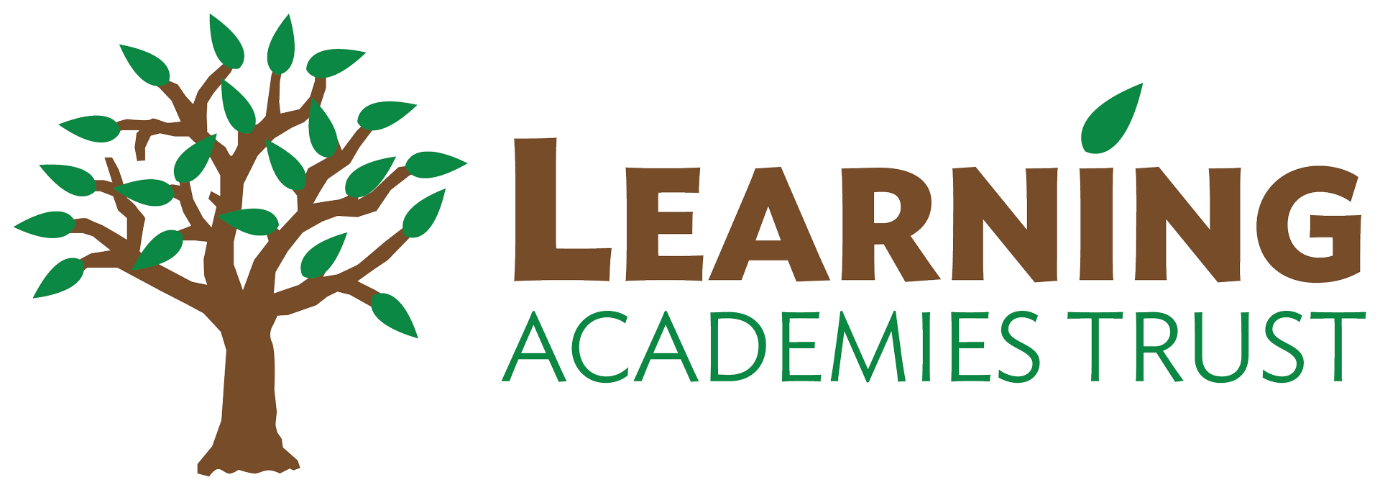 About the Learning Academies TrustThe Learning Academies Trust was originally formed by three Plymouth primary schools in November 2016 and has grown from there. In terms of pupil numbers, the Trust is now the largest primary school MAT, or Multi Academy Trust in the city of Plymouth.The Learning Academies Trust is a family of schools dedicated to delivering outstanding education to all our children, whatever their starting point or background. Our Trust’s mission is: 
All of our schools are committed to the following values:
We know that with great leadership, inspirational teaching, caring pastoral support and hard work, every child in every one of our schools can succeed. By joining our Trust, you will become part of an inspiring group of people, committed to shaping a great future for our city’s children. 

The Learning Academies Trust is comprised of 18 Primary Schools across the city of Plymouth and delivers exceptional education to approximately 5000 children and employs over 900 members of staff. Each school has a unique identity and set of values but are joined together in their aspirations for their communities. For more information about the Trust, our schools and what we do, check out our website www.learningat.ukA message from our Chair of the Trust Board…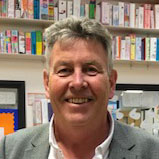  Mr John Butcher
A message from our CEO…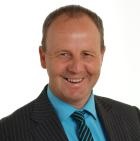 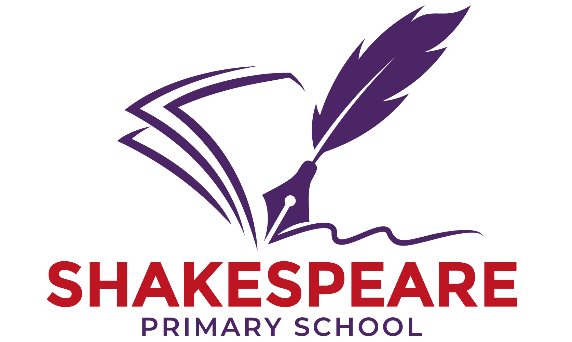 Shakespeare Primary SchoolExecutive Headteacher: Mr Cameron Lancaster Location: 400 Honicknowle Lane, Honicknowle, Plymouth PL5 3JUApproximate number of students: 440 Approximate number of staff: 70Message from the Headteacher At Shakespeare, we provide a quality, broad and balanced curriculum that challenges every learner. Our staff are passionate about getting the very best out of every child ensuring that we maximise every learning opportunity and resource to our disposal. Walking around our school, it is evident that Shakespeare is a vibrant, energetic learning environment whereby our children are enthused about their learning. Staff constantly seek to improve their practice and in doing so provide children with the best opportunities to progress in their learning. Shakespeare is a unique and special school with the children at its heart. We create lasting memories for our children and ensure that their learning journey is enjoyable and rewarding.Cameron Lancaster, HeadteacherChildren and Family Support WorkerJob Description & Person SpecificationKey Purpose & Anticipated Outcomes of Post To support the overall Raising Achievement Plan and school priorities by supporting children and parents to engage and thrive in an academic environment.  To ensure that families are best able to support their children’s learning and that children are equipped with the tools to succeed in their education. To ensure that pupils are kept safe and agencies are liaised with to ensure families remain safeguarded.Children support:React to the needs of the children on any given day in supporting them with engaging in learning and attendance at school. Lead, run and coordinate ELSA groups in collaboration with the school SENDCo. Lead, run and coordinate Keyworker groups in collaboration with the school SENDCo.Lead and run the schools Walking Bus to support children’s attendance at school. Feedback to class teachers and other key staff where applicable. Support with the transition of children into school whereby they may struggle with separation from their parents. Lead and run social groups linked to teamwork, overcoming challenging situations, managing friendships etc. Support for children in care through sibling and family support which may include sibling groups and quality time together. Follow the school behaviour policy in supporting the children in learning and following our ‘Give me 5’ rules. Lead and run intervention groups where required.Support children during unstructured times (break/lunch) where appropriate to do so. Be on hand to react to the requests of the children for adult support. Ensure that accurate record keeping takes place when children share information with you. This must be shared with the appropriate colleagues where applicable. Family support:Promote and improve parental access and engagement with schools.Provide information and support for parents who have concerns about early signs of social, learning, emotional, health or behavioural issues with their children and signpost them to the correct member of staff. Support families with grant applications where required. Work in collaboration with the Safeguarding Lead in arranging for the delivery or collection of food parcels to families in need. Complete referrals for support groups/parental courses where required to do so. Liaise with the school admin team regarding pupils attendance and follow up with parents any potential matters of concerns that are raised. Supporting parents with/at making/attending medical appointments for themselves and their children where support is required. Utilise various forms of communication to engage and interact with families- phone calls, emails, text messaging etc. Lead and run parent workshops that include all groups- i.e. Dad’s Club etc. Support with the collection and drop off of children to and from where applicable. Promote a positive, optimistic attitude to learning and achievement within the schools, acting as a role model with pupils, families and the wider communityWork proactively with parents to improve pupil attendance/punctuality.Feedback to school leaders the views of parents in the neighbourhood in partnership with agencies supporting families.Attend Parent Consultation Evenings and Governors / staff meetings as requiredAttend multi agency meetings as and when required.Co-ordinate and support extra curricular/extended services for families in line with the school’s improvement plan priorities and ways of engagementSupport with home visits where requested to do so by the Safeguarding Leads in school. Support leadership in facilitating community events.Signposting families to agencies and support networks.Safeguarding:   To follow the school safeguarding policies and ensure correct action is taken to safeguard pupils by following procedure and liaising with the school Safeguarding Leader/DSL’s as well as outside agencies where requested to do so. Coordinate/Lead, where asked/directed by the school safeguarding lead, and lead key multi agency meetings such as EHAT’s/TAM’s. Assess, review and report on the impact of safeguarding intervention and family support.Make contact with the Gateway where safeguarding concerns arise and the DSL’s are absent or not available at the time. Contact with DSL’s must always be sought in the first instance. Check in with families who may have had historical causes for concern to ensure that there are no current concerns. All matters of a safeguarding concern are passed on and shared with the school Safeguarding Team. This must be reported on the day without hesitation. Conduct   To act in a professional and confidential manner with all school information.  To work in effective partnership with the schools Safeguarding Leader.  To work co-operatively with others and to show commitment to the central teams, through attendance at meetings and working towards shared goals, as well as being an active part of the whole school team. To promote the image of the school in all contact with the local and wider community.  Other Duties  You are required to undertake such other duties appropriate to your grade and content of the work as may reasonably be required of you. The above list of duties in not intended to be exhaustive and the Trust reserves the right, in consultation with you, to amend and update your job description to reflect changes to the role.   Safer Recruitment  The Trust is committed to safeguarding and promoting the welfare of children and young people and expects all staff to share this commitment.  We will ensure that all our recruitment and selection practices reflect this commitment.  The post holder will be required to undertake a DBS Enhanced Disclosure.  Further information about Disclosure & Barring is available from www.homeoffice.gov.uk/dbs Other Duties Responsible for manual and computerised information systems and data held about pupils and parents.To undertake additional duties as required, commensurate with the level of the job. To participate in induction training, staff review processes and professional development     opportunities. All staff must commit to Equal Opportunities and Anti-Discriminatory Practice. The Trust operates a Smoke-Free Policy and the post-holder is prohibited from smoking in any of the Trust buildings, enclosed spaces within the curtilage of buildings, and Trust vehicles. The post-holder will be expected to have an agreed working pattern to ensure that all relevant functions are fulfilled through direct dialogue with employees, members of other agencies and community members. The post-holder is expected to familiarise themselves with and adhere to all relevant Trust and School Policies and Procedures. The post-holder must comply with the Trust’s Health and Safety requirements specifically for the school they are working at. The duties of this post may vary from time to time without changing the general character of the post or level of responsibility entailed. As this post meets the requirements in respect of exempted questions under the Rehabilitation of Offenders Act 1974, all applicants who are offered employment will be subject to an Enhanced Disclosure and Barring Service Check (DBS) before the appointment is confirmed. This will include details of ALL cautions, reprimands or final warnings as well as convictions, whether “spent” or “unspent”. Criminal convictions will only be taken into account when they are relevant to the post. Conditional Offer: Pre-Employment Checks  Any offer to a successful candidate will be conditional upon:  Verification of right to work in the UK  Receipt of at least two satisfactory references (if these have not already been received)  Verification of identity checks and qualifications  Satisfactory enhanced DBS check  Verification of professional status such e.g. Degree/Qualifications  Satisfactory completion of a Fit for Role Health Assessment  Satisfactory completion of the probationary period (where relevant)  Where the successful candidate has worked or been resident overseas in the previous five years, such checks and confirmations as may be required in accordance with statutory guidance. Children and Families Support WorkerKey to Evidence: A    Application Form and Letter  C    Certificates  I      Interview  R     References Together we will… work with our children, families, and communities to provide exceptional learning opportunities for all our childrenAspirationExcellenceCollaborationInclusivityKindnessRespectJob Title Children and Families Support WorkerLocation Shakespeare Primary School Responsible to Executive HeadteacherSalary FTE Grade D £24,702 - £27,334Actual Salary £16,499.43 - £18,257.45Status TemporaryHours/weeks 28.75 hours per week/39 weeks per yearClosing date 9am Friday 12th July 2024Proposed Interview date Tuesday 16th July 2024Proposed start date 1st September 2024AreaJob RequirementsEvidenceQualifications and Professional DevelopmentEducated to GCSE level or equivalent with a minimum pass in both Maths and English GCSE or equivalentKnowledge and experience of local and national safeguarding and child protection procedures Awareness of, and compliance with, policies and procedures relating to child protection, health, safety and security, confidentiality and data protectionFirst Aid QualificationEssentialEssentialDesirableDesirableA,CA,CA,CA,CExperienceandKnowledgeSound working knowledge of Microsoft Word and ExcelProficient in emailUnderstanding of educational systems and servicesKnowledge of the Management Structure, ethos and expectation of the school EssentialEssentialEssentialDesirableA,IA,IIA,IAbilities & SkillsA strong understanding of IT and software packagesExcellent communications skills to establish contact and build relationships with parents, carers and families.Ability to use initiative and prioritise workAbility to write clearly and effectivelyA strong understanding of IT and software packagesExcellent communications skills to establish contact and build relationships with parents, carers and families.Ability to use initiative and prioritise workAbility to write clearly and effectivelyAll essential criteriaA,I,RPersonal AttributesCommitment to safeguarding and protecting the welfare of childrenExcellent communication skillsHigh quality interpersonal skillsAbility to prioritise, manage demanding workloads and meet strict deadlinesAbility to work as part of a teamA calm and courteous, flexible and professional approach, particularly when under pressureAble to maintain confidentialityTo be punctual, reliable and trustworthyAble to demonstrate enthusiasm, be responsive to change and retain a sense of humourWillingness to learn and develop both self and othersSmart and professional appearanceWillingness to be flexible with working hours to respond to the needs of the school.Able to use own initiativeCommitment to safeguarding and protecting the welfare of childrenExcellent communication skillsHigh quality interpersonal skillsAbility to prioritise, manage demanding workloads and meet strict deadlinesAbility to work as part of a teamA calm and courteous, flexible and professional approach, particularly when under pressureAble to maintain confidentialityTo be punctual, reliable and trustworthyAble to demonstrate enthusiasm, be responsive to change and retain a sense of humourWillingness to learn and develop both self and othersSmart and professional appearanceWillingness to be flexible with working hours to respond to the needs of the school.Able to use own initiativeAll essential criteriaI,R